SÓLO LO REALIZAN LOS ALUMNOS QUE PERTENECEN A LA BURBUJA N°2VIERNES 19 DE MARZO DE 2.021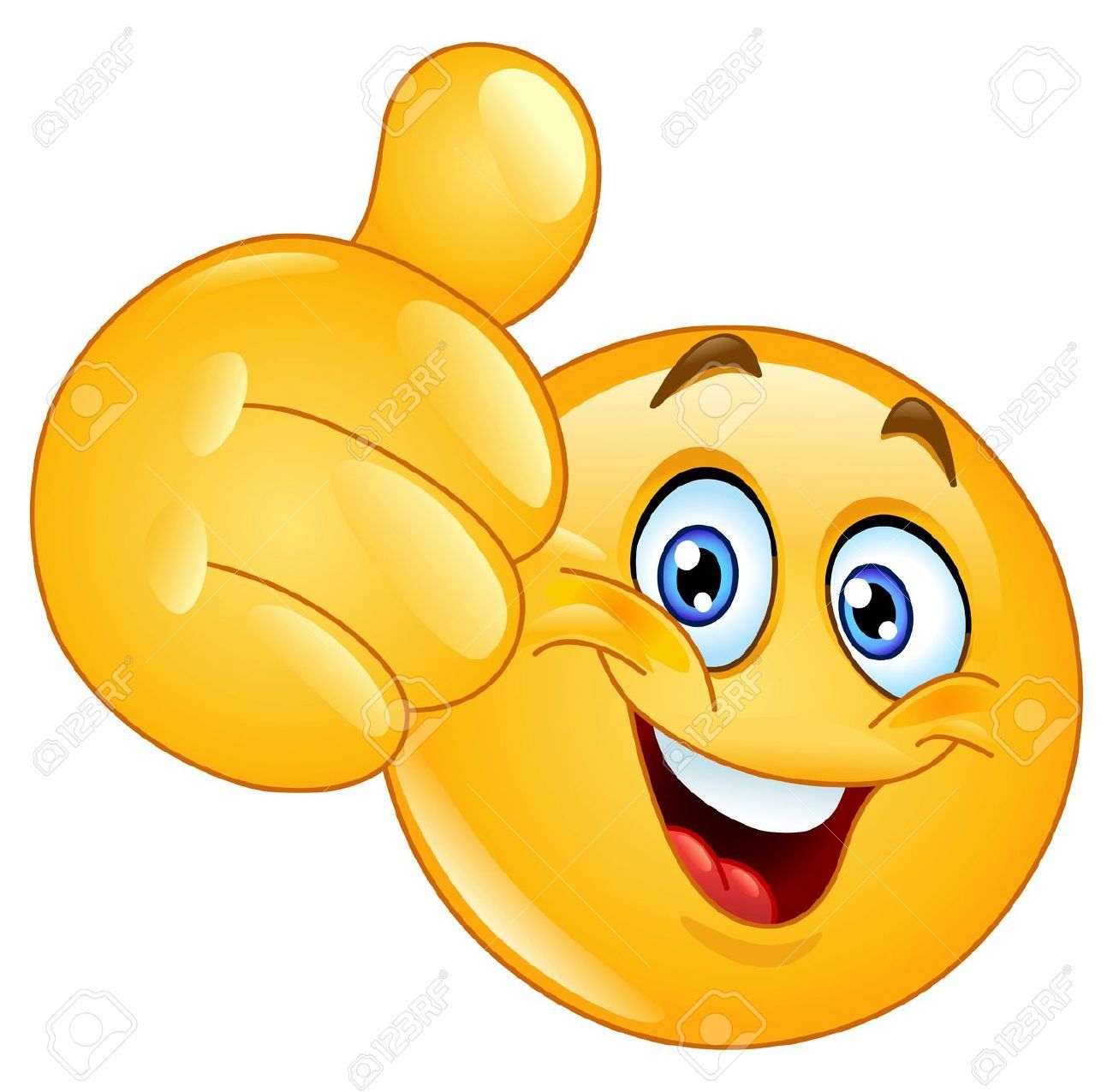 MATEMÁTICA: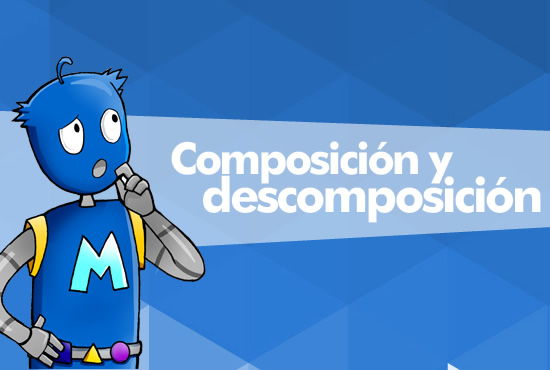 Recordamos la composición y descomposición de números:Ahora te toca a ti!!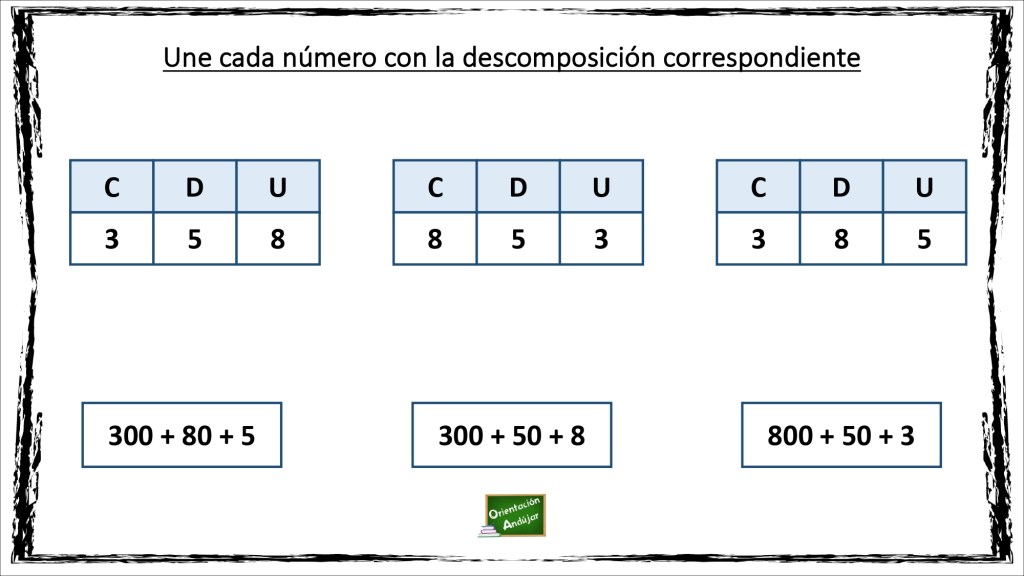 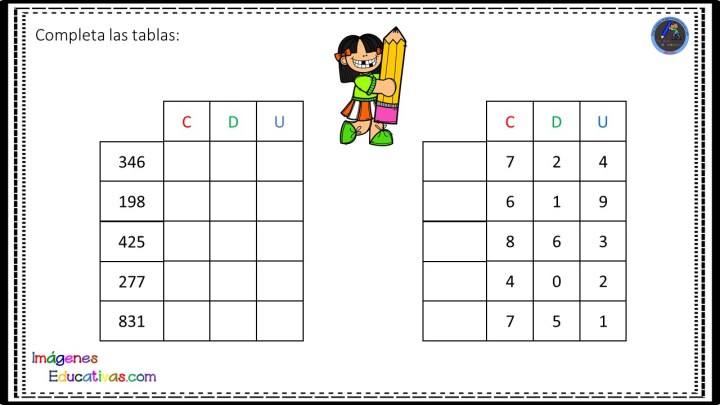 Descompone los siguientes números de las dos maneras aprendidas:2.358=14.574=6.880=Compone los siguientes números:1D.M + 4c + 5d + 1u=9D.M + 6 U.M + 3c + 5u=8U.M + 1c + 5d + 7u=4.000 + 100 + 20 + 4=3.000 + 600=10.000 + 2.000 + 30 + 6=¡AHORA, A PENSAR MUY BIEN Y LUEGO RESOLVER LAS SIGUIENTES SITUACIONES PROBLEMÁTICAS!(FOTOCOPIAS)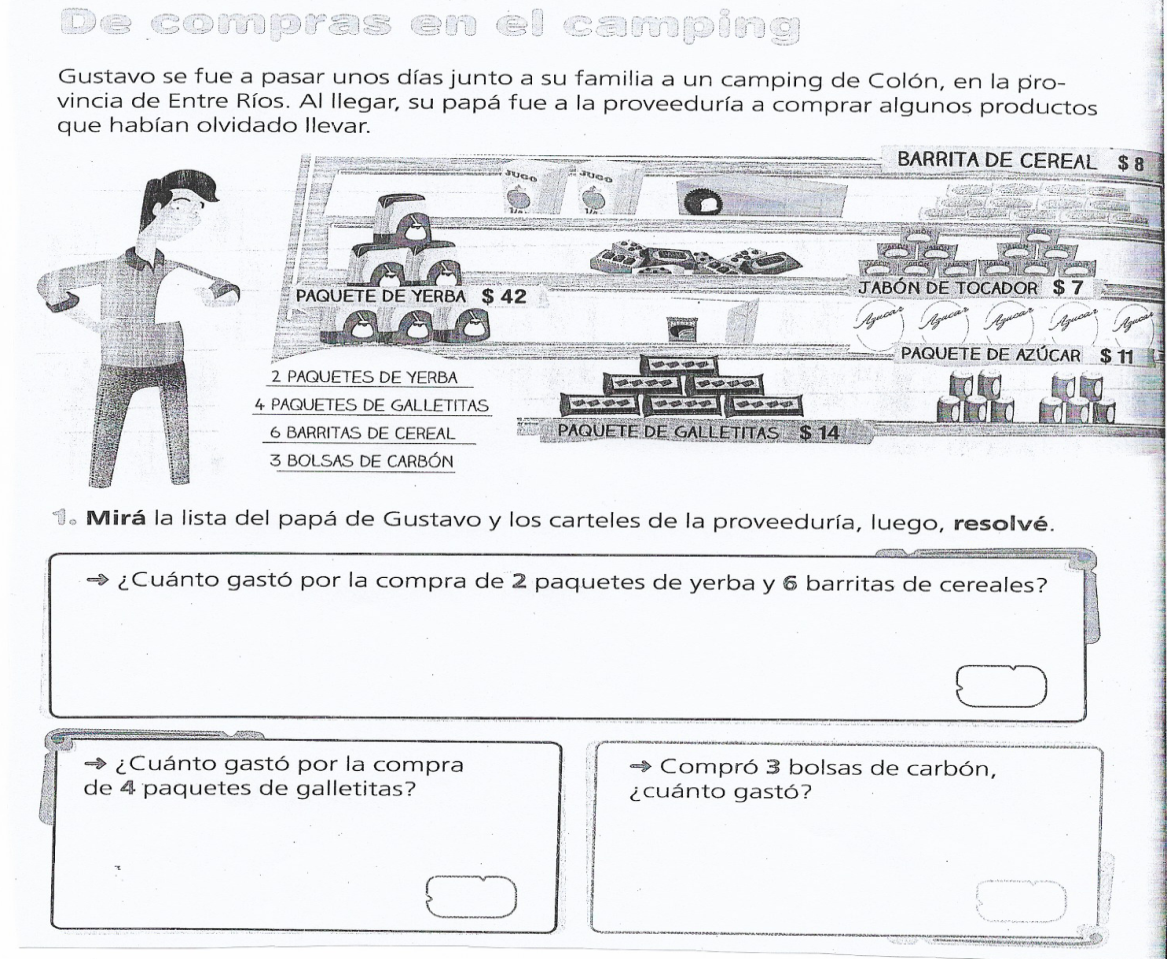 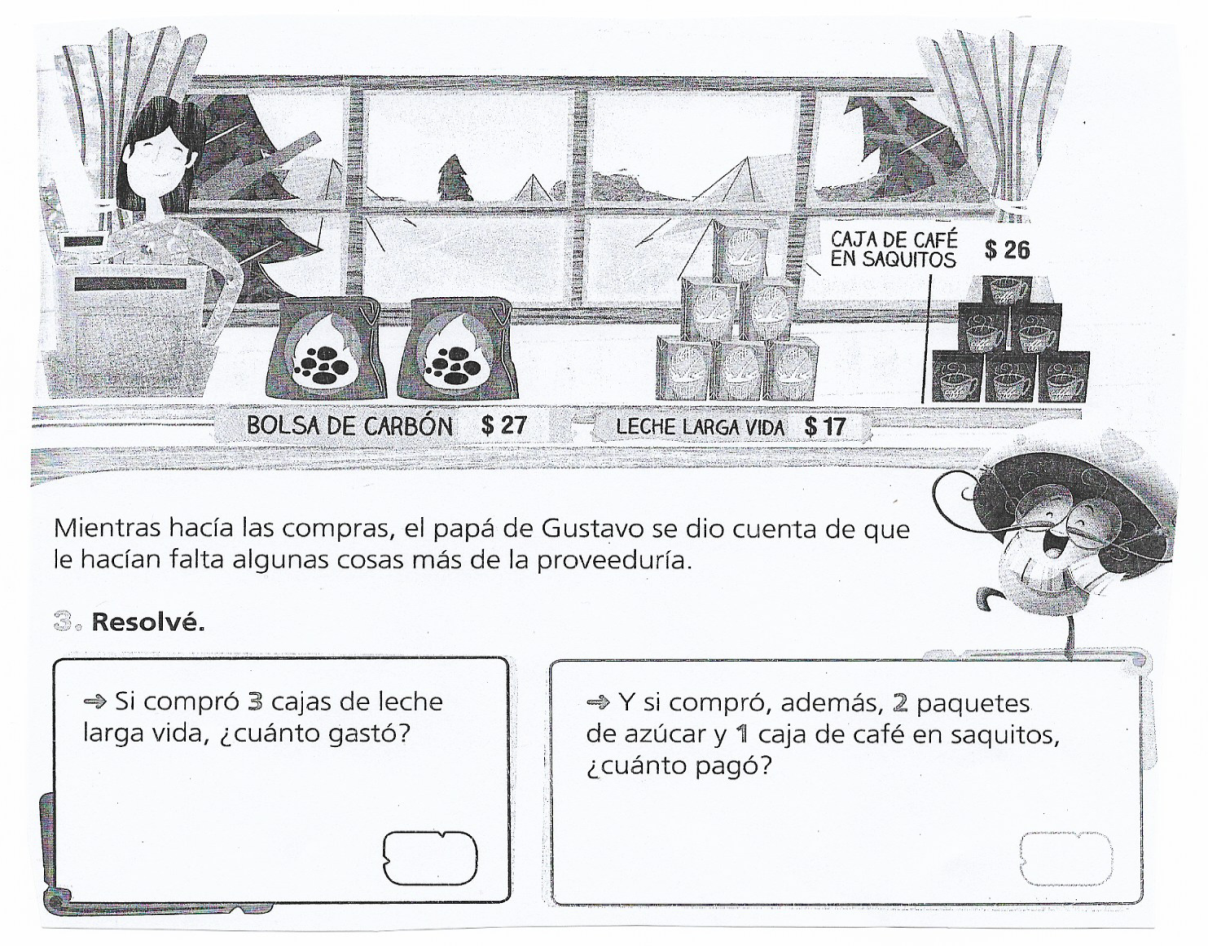 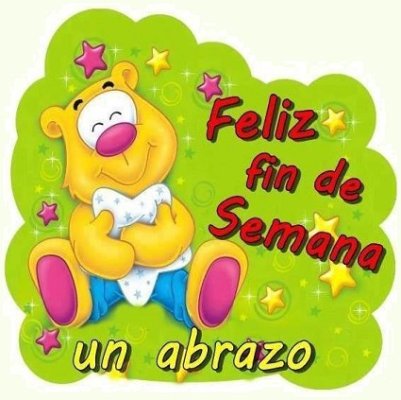 ACTIVIDADES PARA 4TO GRADO “C” – TURNO TARDEDESCOMPONER:2.988 = 2.000 + 900 + 80 + 8        = 2U.m + 9c + 8d + 8u15.743 = 10.000 + 5.000 + 700 + 40 + 3      = 1D.m + 5U.m + 7c + 4d + 3uCOMPONER:10.000 + 6.000 + 100 + 70 + 4= 16.1744U.m + 7c + 6d + 2u= 4.762RECUERDA: